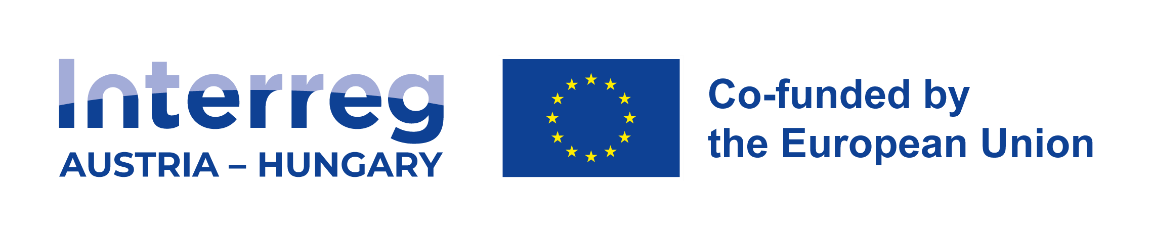 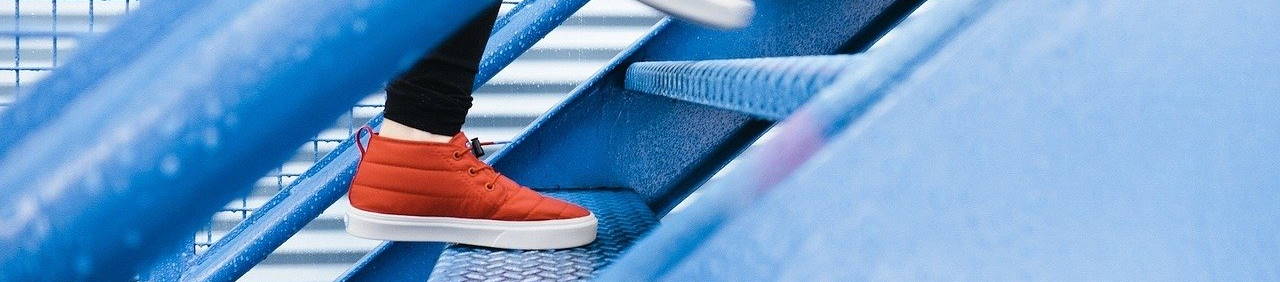 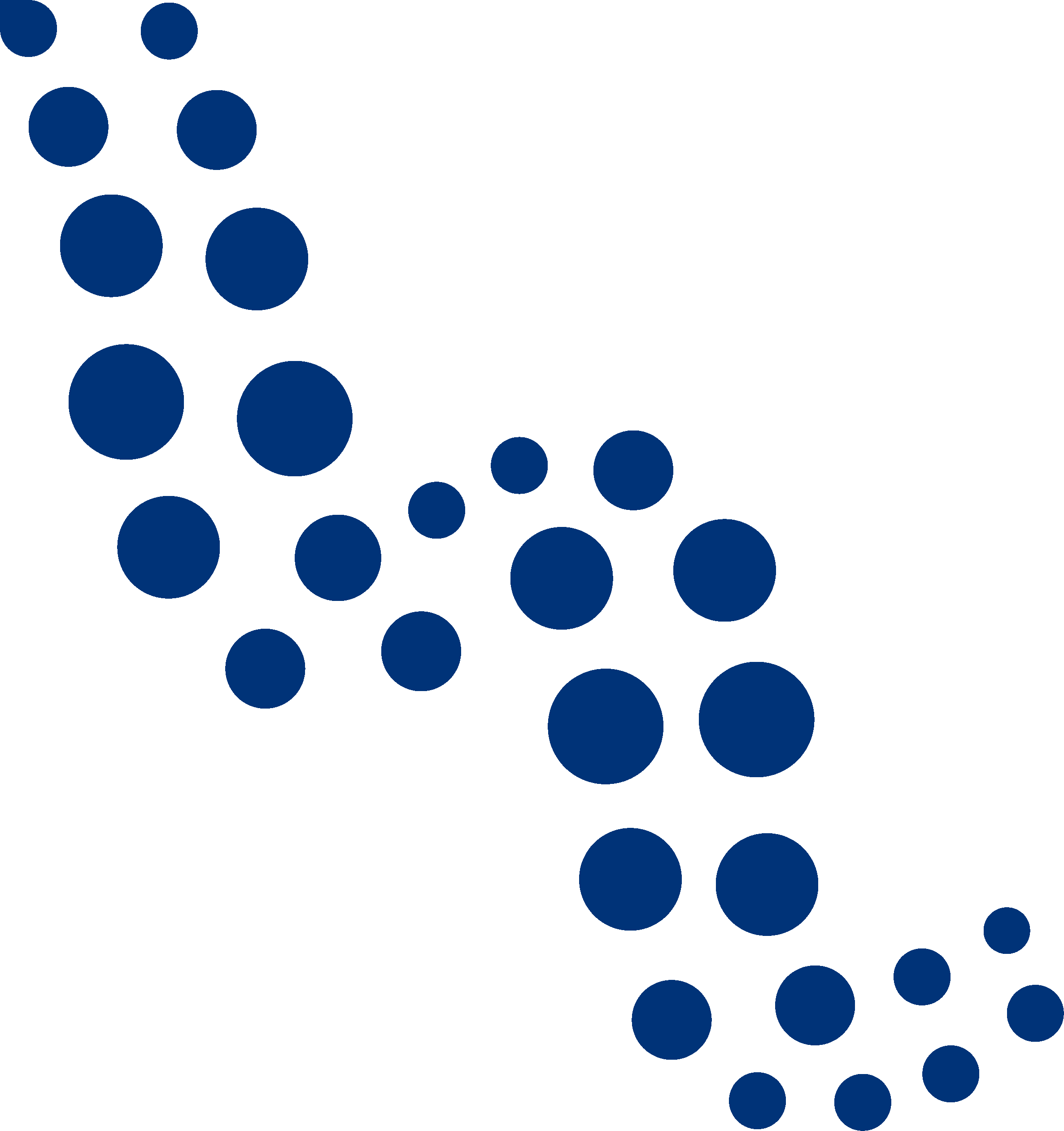 Version 1.0/März 2023	Projektbeschreibung							Status: DatumDie Darstellung Ihres geplanten grenzüberschreitenden Projekts soll eine kurze Beschreibung des geplanten Projekts, seiner Partner und seiner Umsetzung umfassen.Die Darstellung dient lediglich einer ersten grundsätzlichen Einschätzung der Projektidee; sie ist freiwillig und unverbindlich und ersetzt keinen formal eingereichten Antrag. Der/die zuständige Regionalkoordinator*in kann damit informell prüfen, ob das Projekt grundsätzlich den Anforderungen des Interreg-Programms Österreich - Ungarn 2021-2027 entspricht. Die Projektskizze ermöglicht eine erste Beurteilung der Förderfähigkeit. Bitte beachten Sie, dass potenzielle Partner, die sich um eine Förderung aus diesem Programm bewerben, auch ihr eigenes Formular verwenden können. Es wird jedoch empfohlen, zu überprüfen, ob alle hier geforderten Informationen Teil ihrer eigenen Vorlage sind.Die Prioritäten des Programms finden Sie unter https://www.interreg-athu.eu..Bitte beschreiben Sie Ihr Projekt anhand der folgenden Punkte auf max. zwei A4-Seiten:Zuordnung des Projekts zu einer Priorität und einem entsprechenden spezifischen ZielProjekttitel und/oder Akronym:Projektpartner (bei Bedarf bitte weitere Partner einfügen)Lead Partner LP1Name der OrganisationAdresse der OrganisationKontaktperson (Name, Email, Telefonnummer)Projektpartner PP2Name der OrganisationAdresse der OrganisationKontaktperson (Name, Email, Telefonnummer)Projektpartner PP3Name der OrganisationAdresse der OrganisationKontaktperson (Name, Email, Telefonnummer)Projektpartner PP4Name der OrganisationAdresse der OrganisationKontaktperson (Name, Email, Telefonnummer)Geplanter Umsetzungszeitraum des ProjektsProjektzusammenfassungBeschreibung des geplanten Projektinhalts und der HauptaktivitätenWas ist das übergeordnete Ziel des Projekts? Welche positiven Auswirkungen werden auf die derzeitige Situation durch das Projekt erwartet?Was sind die erwarteten Ergebnisse des Projekts?Was sind die konkreten Outputs, die erreicht werden sollen?Warum ist ein grenzüberschreitender Ansatz notwendig?Geplantes BudgetGesamtkosten des Projekts:Kosten der einzelnen Projektpartner (bei Bedarf bitte weitere Partner einfügen)LP01PP02PP03PP04Worauf beziehen sich diese Kosten?(Ordnen Sie die Kosten der einzelnen Projektpartner den folgenden Kategorien zu und geben Sie diese in Stichworten an).PersonalkostenKosten für externe Expertise und DienstleistungenAusrüstungenInfrastruktur